JIHOČESKÝ KRAJ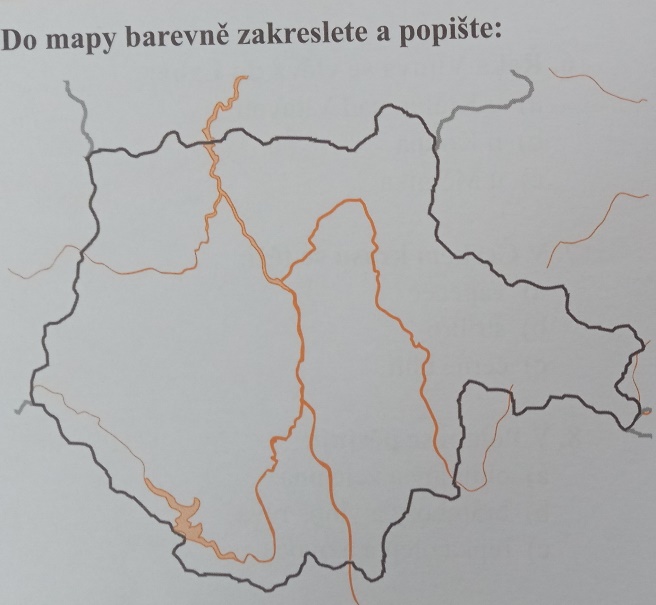 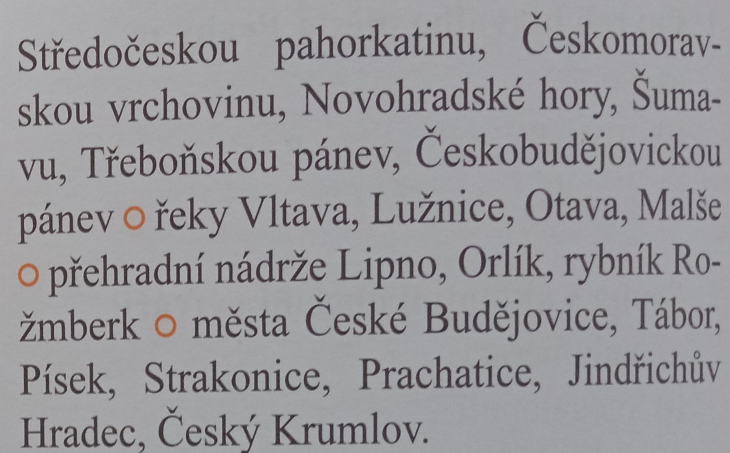 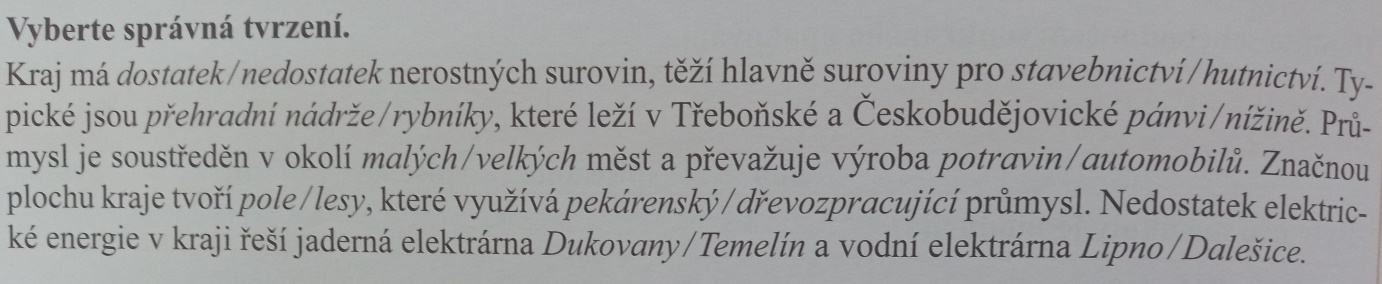 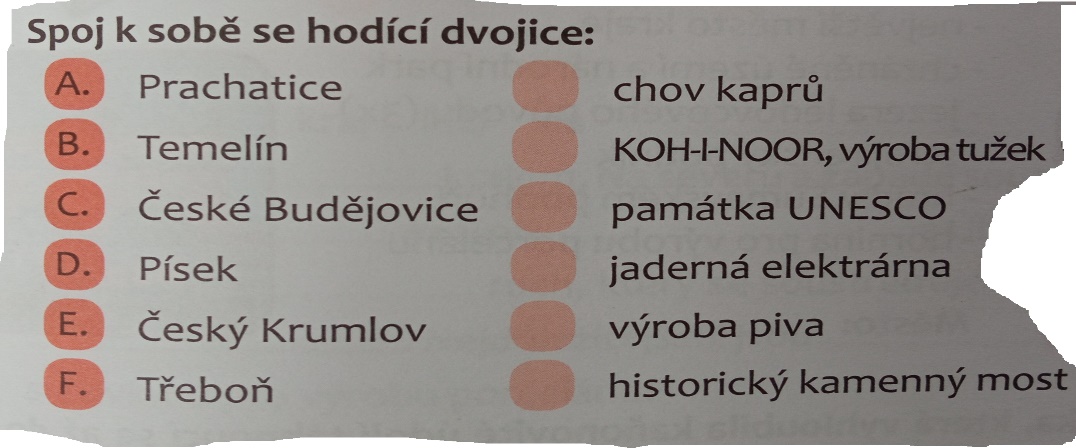 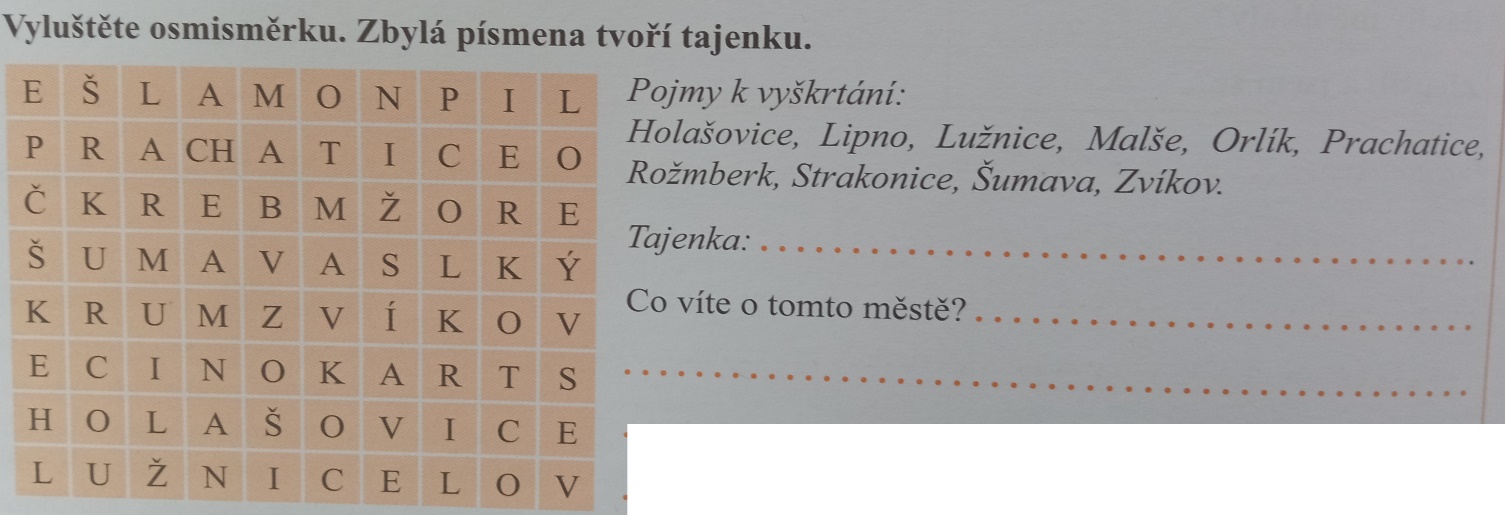 